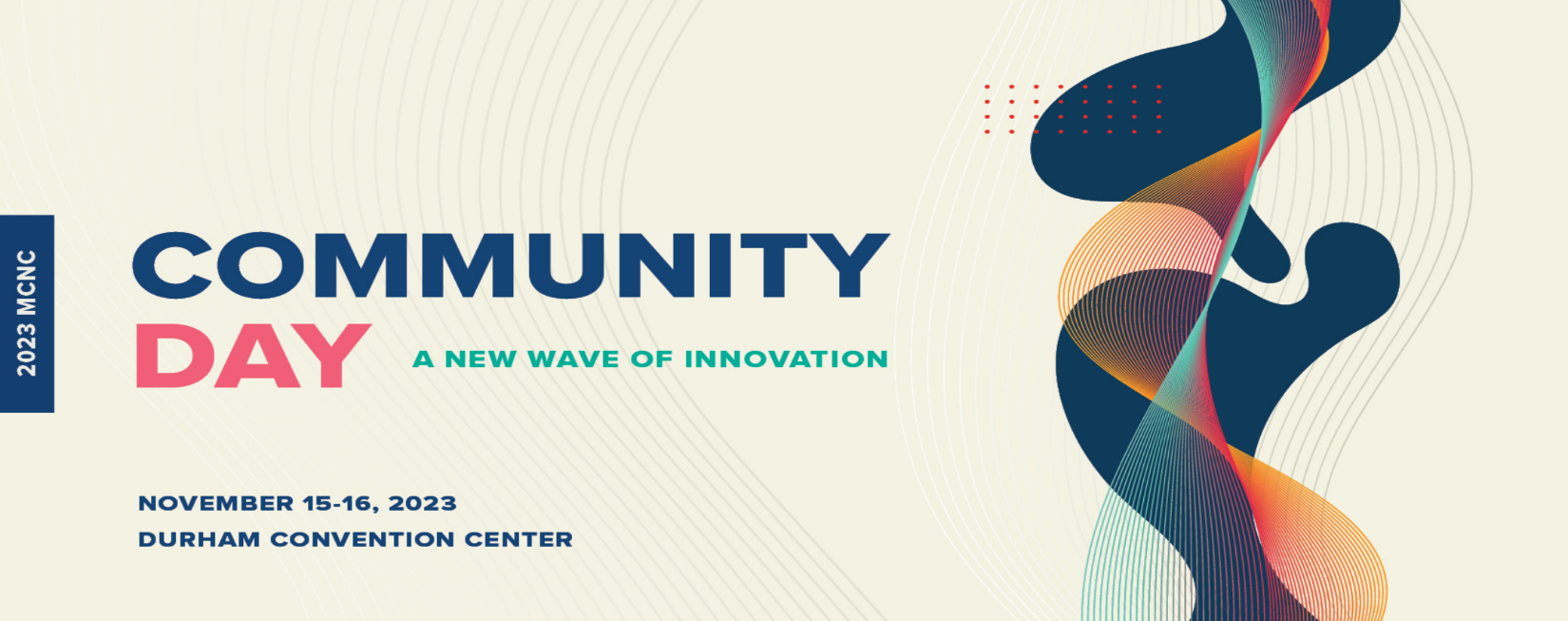 Bridget BeanAssistant Director for the Integrated Operations Division (IOD)Cybersecurity and Infrastructure Security Agency (CISA)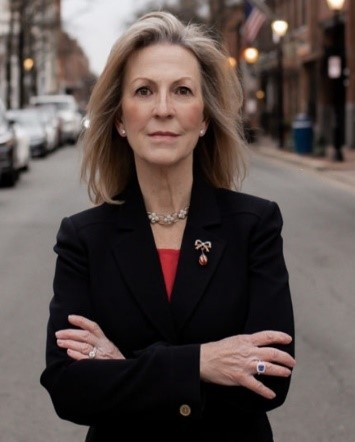 Bridget Bean is the Assistant Director for the Integrated Operations Division (IOD) at the Cybersecurity and Infrastructure Security Agency (CISA). As the Assistant Director for Integrated Operations, she leads the agency’s efforts around coordinating, collaborating, and executing CISA’s operational activities to ensure seamless support and expedited responses to critical needs. Under her leadership, IOD ensures CISA’s frontline, externally facing activities are coordinated, collaborative, and communicative across CISA allowing seamless support and expedited response to critical needs as well as delivering the full array of CISA’s services across the Nation. IOD enhances mission effectiveness, information sharing, and situational awareness by unifying the conduct and reporting of operations through a single report channel to provide leadership end-to-end operational visibility for physical, cyber, and communications activities. Additionally, IOD provides CISA-specific and incident-specific intelligence context and products to support all missions and conducts continuity planning and internal drills needed to track and improve the overall operational readiness throughout the enterprise.Before joining CISA, Ms. Bean was an independent consultant helping state, local, tribal and territorial governments, as well as small businesses and nonprofits, solve complex problems.Bridget previously served as a Senior Executive at the Federal Emergency Management Agency (FEMA) and the Small Business Administration (SBA) with extensive operational assignments in National Preparedness, Human Capital, and Economic Development.As FEMA’s Acting Deputy Administrator for Resilience, the agency’s third ranking official, Bridget led a team of 1,600 employees and directed an annual budget of $600 million. Prior to that role, she led FEMA’s Grants Program Directorate, where she oversaw the strategic alignment of $20 billion in Homeland Security grants with emerging, multi-faceted threats, as well as the $600 million Grants Management Modernization effort.During her tenure with the SBA, Bridget served in several roles including Deputy Chief Operating Officer, Chief Human Capital Officer, and Washington Metropolitan District Director.Bridget is a graduate of George Mason University. She is an active member within her community, serving on the board of GovCon Leadership Advisory Council, a member of Executive Women in Government and is a volunteer with Fairfax County Community Emergency Response Team (CERT) team.